FORMULARIO DE AUTOR Servicio de traducción y edición en inglésEste formulario debe ser diligenciado, en su totalidad, por cada uno de los autores que someten el artículo, según el caso, al servicio de edición sustancial en inglés, corrección de estilo en inglés o traducción al inglés. De lo contrario, la solicitud no será procesada.INFORMACIÓN DEL ARTÍCULOINFORMACIÓN DE LA REVISTAPor favor, verifique que la editorial responsable de la revista no haga parte de la lista de depredadores que sugiere Jeffrey Beall (Universidad de Colorado, Denver): https://beallslist.weebly.com/ Indique en qué categoría está actualmente la revista a la cual va a postular su artículo:¿Su artículo está ajustado a las pautas de la revista en mención?INFORMACIÓN DEL SERVICIOIndique qué tipo de servicio va a solicitar:Indique el tipo de inglés deseado que debe tener su artículo:INFORMACIÓN DEL AUTORESPrimer autor[La firma puede ser digital]Segundo autor[La firma puede ser digital]Tercer autor[La firma puede ser digital]FECHAFECHAFECHAAñoMesDíaTítulo completo:Tipo de artículo:Área de conocimiento:Número de tablas que tiene:Número de figuras que tiene:Proyecto del que se deriva (si aplica):Revista a la que va a postular:Sitio web de la revista:Q1Q2Q3Q4SíNoTraducción al inglésCorrección de estilo en inglésEdición sustancial en inglésInglés británicoInglés americanoNombre completo:Correo electrónico (institucional)Correo electrónico (institucional)Correo electrónico (institucional)Correo electrónico (institucional)Correo electrónico (institucional)Teléfono celular:Teléfono celular:Teléfono celular:Teléfono celular:Si no pertenece a la UCC, indique su institución de filiación:Si no pertenece a la UCC, indique su institución de filiación:Si no pertenece a la UCC, indique su institución de filiación:Si no pertenece a la UCC, indique su institución de filiación:Sede UCC a la que está adscrito:Sede UCC a la que está adscrito:Sede UCC a la que está adscrito:Sede UCC a la que está adscrito:Último título académico:Último título académico:Áreas principales de investigación:Áreas principales de investigación:Áreas principales de investigación:Enlace a su CvLAC:Enlace a su CvLAC:Enlace a su CvLAC:Firma del autor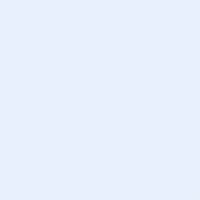 FECHAFECHAFECHAFirma del autorAñoMesDíaFirma del autorNombre completo:Correo electrónico (institucional)Correo electrónico (institucional)Correo electrónico (institucional)Correo electrónico (institucional)Correo electrónico (institucional)Teléfono celular:Teléfono celular:Teléfono celular:Teléfono celular:Si no pertenece a la UCC, indique su institución de filiación:Si no pertenece a la UCC, indique su institución de filiación:Si no pertenece a la UCC, indique su institución de filiación:Si no pertenece a la UCC, indique su institución de filiación:Sede UCC a la que está adscrito:Sede UCC a la que está adscrito:Sede UCC a la que está adscrito:Sede UCC a la que está adscrito:Último título académico:Último título académico:Áreas principales de investigación:Áreas principales de investigación:Áreas principales de investigación:Enlace a su CvLAC:Enlace a su CvLAC:Enlace a su CvLAC:Firma del autorFECHAFECHAFECHAFirma del autorAñoMesDíaFirma del autorNombre completo:Correo electrónico (institucional)Correo electrónico (institucional)Correo electrónico (institucional)Correo electrónico (institucional)Correo electrónico (institucional)Teléfono celular:Teléfono celular:Teléfono celular:Teléfono celular:Si no pertenece a la UCC, indique su institución de filiación:Si no pertenece a la UCC, indique su institución de filiación:Si no pertenece a la UCC, indique su institución de filiación:Si no pertenece a la UCC, indique su institución de filiación:Sede UCC a la que está adscrito:Sede UCC a la que está adscrito:Sede UCC a la que está adscrito:Sede UCC a la que está adscrito:Último título académico:Último título académico:Áreas principales de investigación:Áreas principales de investigación:Áreas principales de investigación:Enlace a su CvLAC:Enlace a su CvLAC:Enlace a su CvLAC:Firma del autorFECHAFECHAFECHAFirma del autorAñoMesDíaFirma del autorDATOS DEL GRUPO DE INVESTIGACIÓNDATOS DEL GRUPO DE INVESTIGACIÓNGrupo de investigación:Sede UCC de grupo:Línea(s) de investigación: